FIKALOTTERI  - Stöd Strömnäs GIF F08/09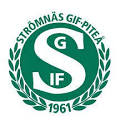 Ta chansen att vinna gott hembakat fikabröd!Lotterna kostar 20 kr/stDragning: 22 april. Vinst meddelas av lottsäljaren.NrNamnMobilnummer12345678910111213141516171819202122232425